How to get your FRN numberGo tohttps://apps.fcc.gov/cores/userLogin.doand this page pops up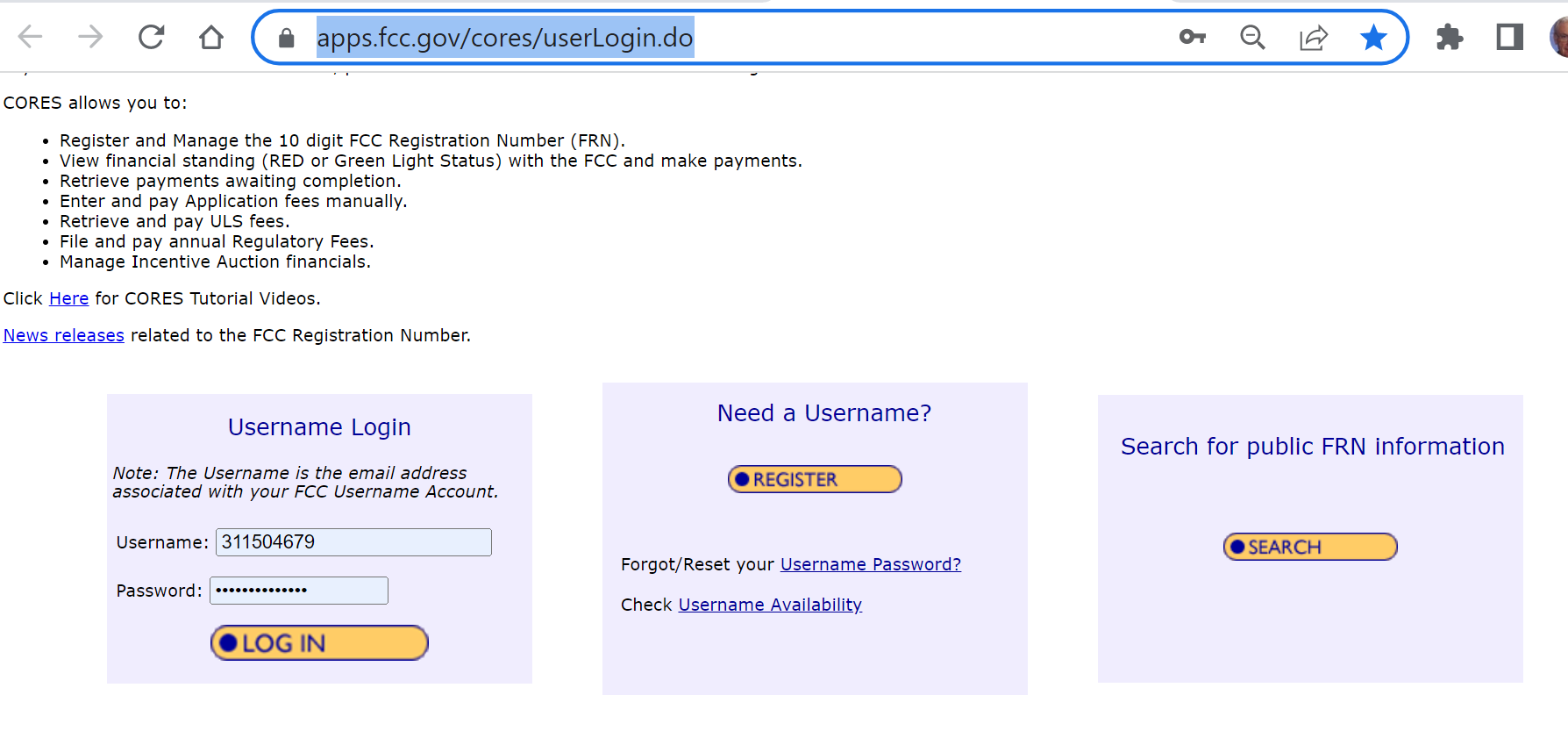 Click on Register and you get the Create New Account display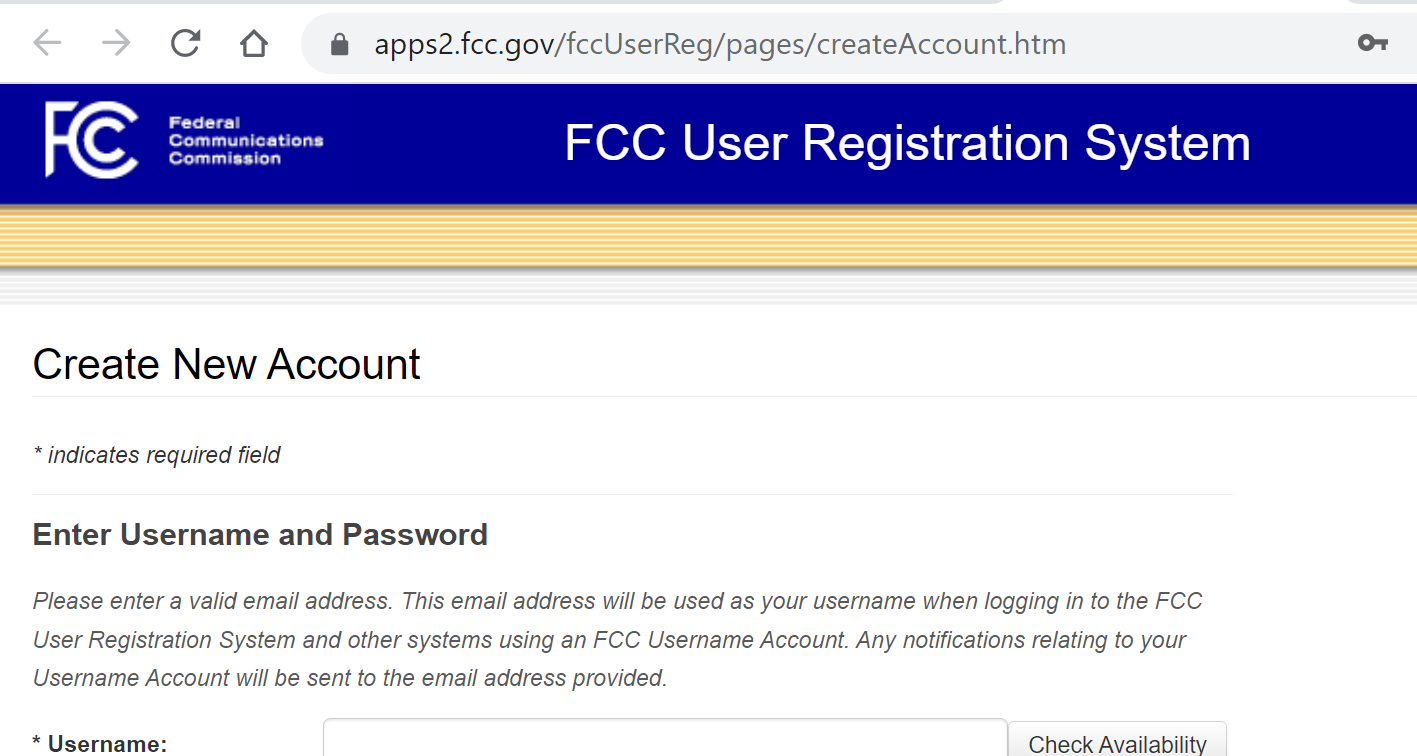 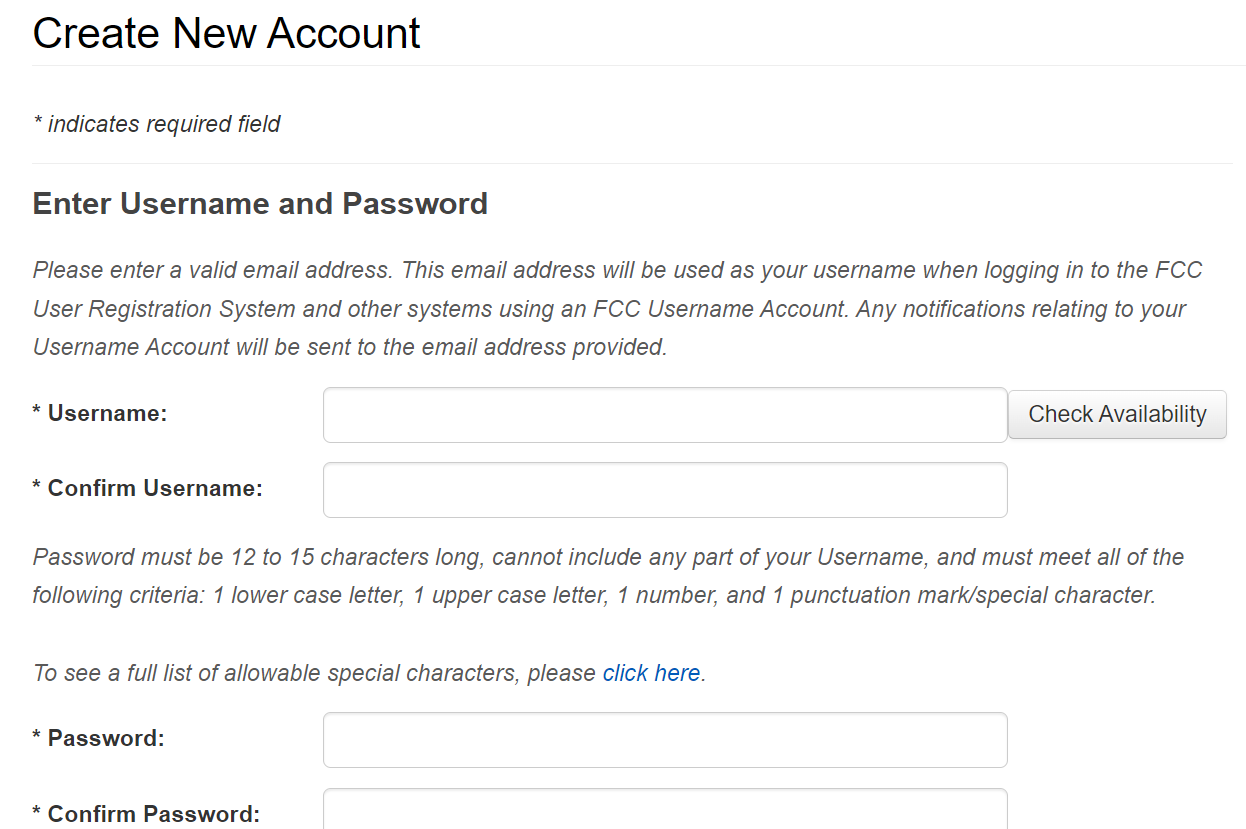 Enter your email for user name, and read the requirements for password carefully before entering and confirming a password.Then do the “Enter Security Section”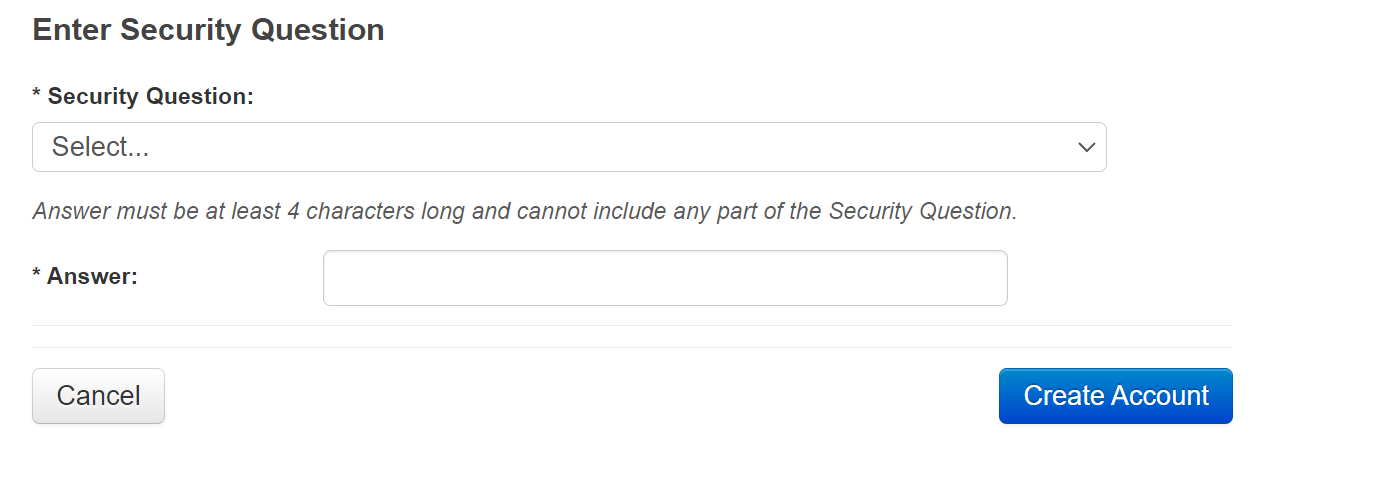 … and then click on Create accountYou should now get a response that you’re account has been created and you should also be given an FRN number vendor registration number.Above all else write down your username, Security question and answer, your password, and your FRN number. The FRN number is much like your Social Security number … hang on to it, you will need it often when you are communicating with the FCC.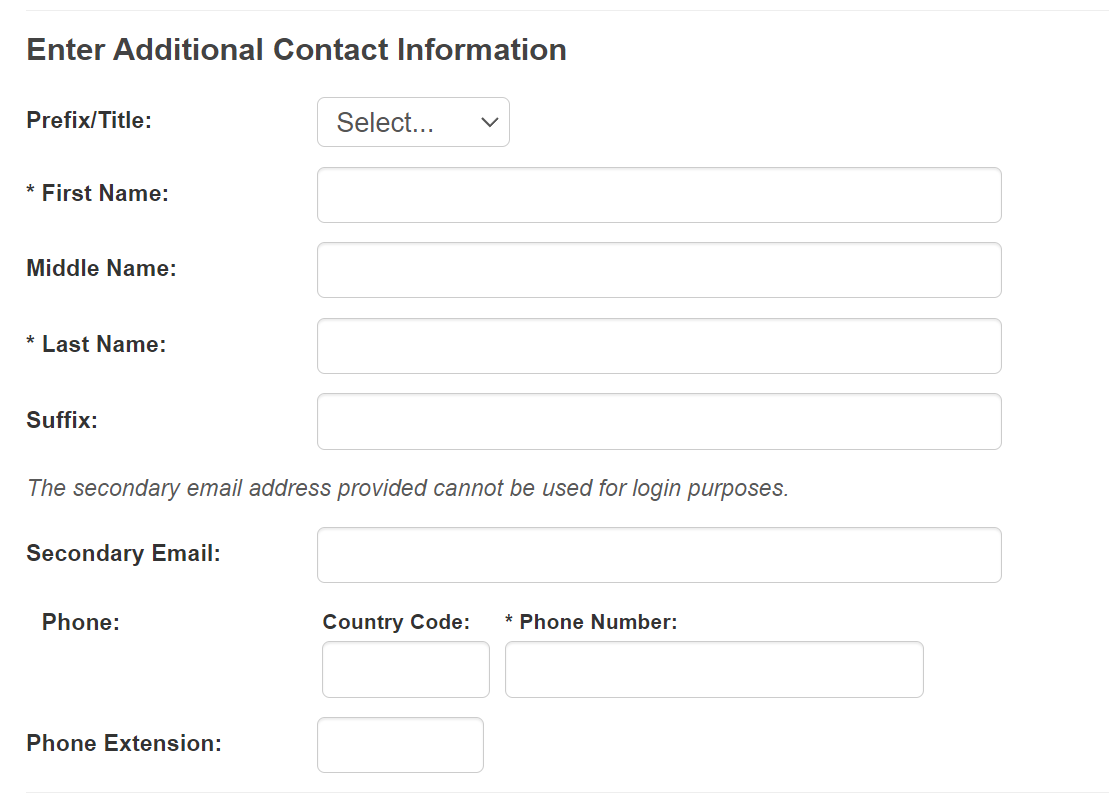 